   APPLICATION FORM (Free of Cost)Note: I. Particulars of the application form must be filled in by the candidate.           II. Attach Father/Guardian’s CNIC Copy.           III. Specify at least two Trades by priority (First Priority, Second Priority)           IV. In case of any incorrect information found in the particulars, application will be cancelled.           V. Incomplete application will not be entertained.PERSONAL INFORMATIONTrade applied for (i)____________________________________(ii)___________________________________________Name of the Candidate (In Block Letters) ________________________________________________________________(CNIC/Form-B No.) ________________________________Mobile No._________________________________________Father’s Name (In Block Letters) _______________________________________________________________________Father’ CNIC No._____________________________ Father’s Occupation______________________________________Telephone/Mobile No________________________________________________________________________________Candidate Date of Birth________/_______/_________ Religion______________________________________________Present Address ____________________________________________________________________________________Permanent Address _______________________________________________________________________________________________________________________________________________________________________________________Educational Qualification (Attach Photocopies)Certificate/Qualification Session/YearTotal Marks Obtained Marks Division/Grade% age Name of InstituteName of Board(Evaluation Body)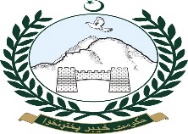            Form No:KHYBER PAKHTUNKHWA TECHNICAL EDUCATION AND VOCATIONAL TRAINING AUTHORITYFREE SKILL TRAINING PROGRAM FOR MINORITIES (Merged Districts Only)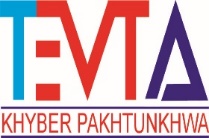 